INDICAÇÃO Nº 2249/2021Sr. Presidente:O vereador Aldemar Veiga Junior - DEM solicita que seja encaminhado a Exma. Sra. Prefeita Municipal Lucimara Godoy Vilas Boas – PSD a seguinte indicação: Solicita a revitalização da placa de sinalização de lombada localizada na Rua Dr.Abraão Aun esquina com Rua Bruno Alberto Franceschini, Jardim Itapuã.	JUSTIFICATIVA:	Moradores e motoristas reclamam que a referida placa de trânsito está desgastada e deslocada no poste, prejudicando a visibilidade e gerando dúvidas no tráfego de veículos, conforme foto abaixo.Valinhos, 12 de novembro de 2021.Aldemar Veiga JuniorVereador - DEM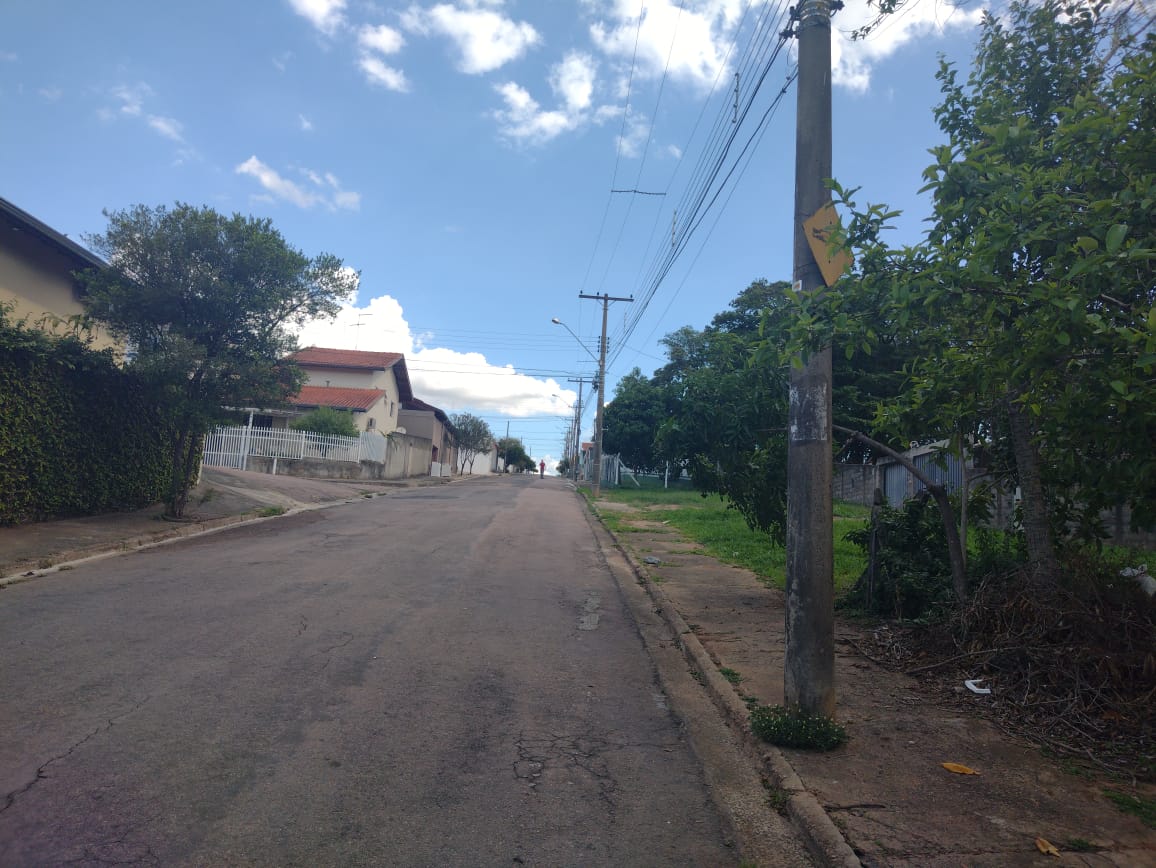 